FORMULAIRE D’INSCRIPTIONRESIDENCES SCENARISTES SERIES - SO FILM 2023
Nom / Prénom : Date de naissance : / /
Mail : Cliquez ou appuyez ici pour entrer du texte.
Téléphone : Cliquez ou appuyez ici pour entrer du texte.
Co-scénariste éventuelNom / Prénom : Date de naissance : / /
Mail : Cliquez ou appuyez ici pour entrer du texte.
Téléphone : Cliquez ou appuyez ici pour entrer du texte.Producteur (oui / non) : Si oui, précisez le nom de la société de production associée au projet : LE PROJET :
Titre du projet : Cliquez ou appuyez ici pour entrer du texte.GENRE :☐ Action / Thriller ☐ Fantastique / Anticipation☐ Projet original ☐ Adaptation	Résumé (5 lignes max) : Cliquez ou appuyez ici pour entrer du texte.AVEZ-VOUS ?:
Eléments de casting : Cliquez ou appuyez ici pour entrer du texte.Le dossier devra comporter (Arial, taille 12) :Une fiche de renseignement à télécharger sur notre siteUn synopsis développé (3 pages) avec une intrigue bouclée/une finUne note d’intention du scénariste (1-2 pages)Un CV du scénaristeEléments visuels (facultatif)NB : Le dossier doit être sous forme d’un PDF unique, et doit être en version française. Tout dossier incomplet sera refusé. Tout dossier remis est définitif.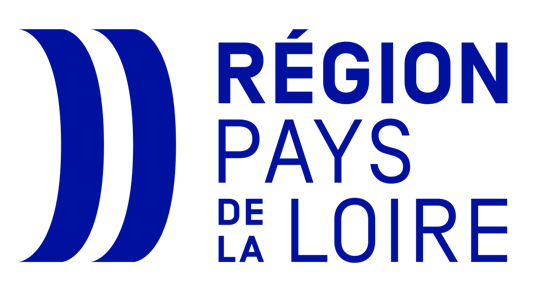 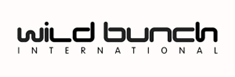 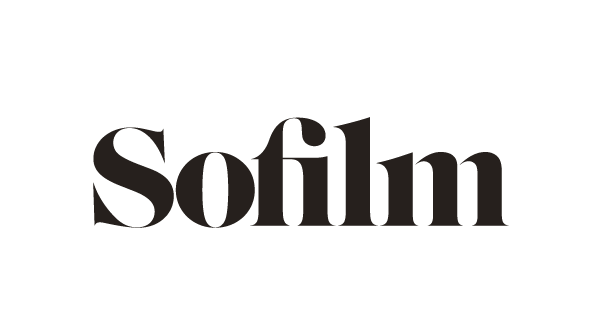 